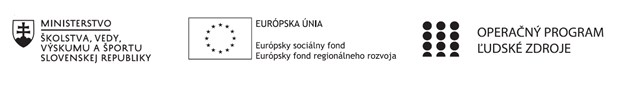 Správa o činnosti pedagogického klubu Príloha:Prezenčná listina zo stretnutia pedagogického klubuPríloha správy o činnosti pedagogického klubu              PREZENČNÁ LISTINAMiesto konania stretnutia: Základná škola, M.R. Štefánika 910/51, 07501 Trebišov ,                                                 Učebňa  č. 9Dátum konania stretnutia : 30.09.2020Trvanie stretnutia:                od  14:00 hod   -   do 16:00  hod	Zoznam účastníkov/členov pedagogického klubu: Klub učiteľov PDAG I. stupeň ZŠMeno prizvaných odborníkov/iných účastníkov, ktorí nie sú členmi pedagogického klubu  a podpis/y:Prioritná osVzdelávanieŠpecifický cieľ1.1.1 Zvýšiť inkluzívnosť a rovnaký prístup ku kvalitnému vzdelávaniu a zlepšiť výsledky a kompetencie detí a žiakovPrijímateľZákladná škola, M.R. Štefánika 910/51, 07501 TrebišovNázov projektuZvýšenie čitateľskej, matematickej a prírodovednej gramotnosti žiakov základnej školyKód projektu  ITMS2014+312011R032Názov pedagogického klubu Klub učiteľov PDAG I. stupeň ZŠDátum stretnutia  pedagogického klubu30.09.2020Miesto stretnutia  pedagogického klubuZŠ M.R. Štefánika, Trebišov, učebňa č.9Meno koordinátora pedagogického klubuMgr. Andrea KocákováOdkaz na webové sídlo zverejnenej správywww.zsmrstv.edupage.orgManažérske zhrnutie:1.    Na zasadnutí klubu zo dňa 30.09.2020 sme sa zamerali na vyhodnotenie tém Les a pôda, Lesné spoločenstvo a pretest.  Hodnotili  sme výkony  žiakov, ktorých sme motivovali náučným videom o lesoch, lesnom spoločenstve, živej a neživej prírode a odovzdali sme si skúsenosti, ktoré sme získali pri jednotlivých vyučovacích hodinách. V rámci motivácie sme využívali  internet, interaktívnu tabuľu, na ktorú si pripravujeme rôzne tajničky, prírodovedné hádanky, kde žiaci využívajú celý komplex svojich vedomostí a zručností. Každú tému sme doplnili súborom aktivít a námetov na ďalšie činnosti. Hodnotili sme bádateľské aktivity a rôzne možnosti podpory sebarozvíjania a sebahodnotenia žiakov. Hlavným zdrojom informácií bol internet a inšpirovali sme sa taktiež prírodovednou literatúrou a literatúrou tvorivých činností.   Pripravili sme si námety na ďalšie vyučovacie hodiny, ktoré budú v rámci celku Ovzdušie a voda.  Hlavné body, témy stretnutia, zhrnutie priebehu stretnutia:Zhodnotenie odučených vyučovacích hodín.Téma: Les a pôda, Lesné spoločenstvoKľúčové slová: Les a pôdaLesné spoločenstvo Erózia pôdyPretestCiele jednotlivých hodín HRP  boli splnené.Žiaci dokážu : charakterizovať les a jeho zložkycharakterizovať živé a neživé prírodniny a uviesť ich príkladyopísať základné vzťahy v lese v našom prírodnom spoločenstvevyhodnotiť význam lesa pre organizmy a človekavzájomné vzťahy v ekosystéme lesa - živočíchy , rastliny , neživá príroda   V rámci diskusie sme sa obohatili o skúsenosti jednotlivých kolegov. Daný tematický celok bol pre žiakov projektovaný zážitkovým učením. Využívali sme náučné videá, pesničky, tajničky. Žiaci robili pokusy, ktorými pozorovali a popisovali prírodné deje. Pre žiakov  bolo vyučovanie veľmi zaujímavé, zábavné  a  poznatky boli  ľahko zapamätateľné. Oboznámili sme žiakov s cieľom výskumnej aktivity. Spoločne sme si prečítali cieľ, pomôcky a postup výskumnej aktivity, napr. skúmanie časti pôdy postupným usadzovaním sa jednotlivých častí, ktorú realizovali. Pred samotnou výskumnou aktivitou sme kládli žiakom rôzne otázky, na ktoré žiaci získali odpovede priamo v zdrojoch alebo si ich museli odvodiť.   Pretestom sme zistili, aké vedomostné prekoncepty majú žiaci 3 - tich ročníkov. Došli sme k poznaniu, že žiaci nadobudli v rámci prvouky v 1. a 2. ročníku dobré vedomosti, na ktorých sa dajú budovať ich hlbšie bádateľské prírodovedné aktivity. Manažérske zhrnutie:1.    Na zasadnutí klubu zo dňa 30.09.2020 sme sa zamerali na vyhodnotenie tém Les a pôda, Lesné spoločenstvo a pretest.  Hodnotili  sme výkony  žiakov, ktorých sme motivovali náučným videom o lesoch, lesnom spoločenstve, živej a neživej prírode a odovzdali sme si skúsenosti, ktoré sme získali pri jednotlivých vyučovacích hodinách. V rámci motivácie sme využívali  internet, interaktívnu tabuľu, na ktorú si pripravujeme rôzne tajničky, prírodovedné hádanky, kde žiaci využívajú celý komplex svojich vedomostí a zručností. Každú tému sme doplnili súborom aktivít a námetov na ďalšie činnosti. Hodnotili sme bádateľské aktivity a rôzne možnosti podpory sebarozvíjania a sebahodnotenia žiakov. Hlavným zdrojom informácií bol internet a inšpirovali sme sa taktiež prírodovednou literatúrou a literatúrou tvorivých činností.   Pripravili sme si námety na ďalšie vyučovacie hodiny, ktoré budú v rámci celku Ovzdušie a voda.  Hlavné body, témy stretnutia, zhrnutie priebehu stretnutia:Zhodnotenie odučených vyučovacích hodín.Téma: Les a pôda, Lesné spoločenstvoKľúčové slová: Les a pôdaLesné spoločenstvo Erózia pôdyPretestCiele jednotlivých hodín HRP  boli splnené.Žiaci dokážu : charakterizovať les a jeho zložkycharakterizovať živé a neživé prírodniny a uviesť ich príkladyopísať základné vzťahy v lese v našom prírodnom spoločenstvevyhodnotiť význam lesa pre organizmy a človekavzájomné vzťahy v ekosystéme lesa - živočíchy , rastliny , neživá príroda   V rámci diskusie sme sa obohatili o skúsenosti jednotlivých kolegov. Daný tematický celok bol pre žiakov projektovaný zážitkovým učením. Využívali sme náučné videá, pesničky, tajničky. Žiaci robili pokusy, ktorými pozorovali a popisovali prírodné deje. Pre žiakov  bolo vyučovanie veľmi zaujímavé, zábavné  a  poznatky boli  ľahko zapamätateľné. Oboznámili sme žiakov s cieľom výskumnej aktivity. Spoločne sme si prečítali cieľ, pomôcky a postup výskumnej aktivity, napr. skúmanie časti pôdy postupným usadzovaním sa jednotlivých častí, ktorú realizovali. Pred samotnou výskumnou aktivitou sme kládli žiakom rôzne otázky, na ktoré žiaci získali odpovede priamo v zdrojoch alebo si ich museli odvodiť.   Pretestom sme zistili, aké vedomostné prekoncepty majú žiaci 3 - tich ročníkov. Došli sme k poznaniu, že žiaci nadobudli v rámci prvouky v 1. a 2. ročníku dobré vedomosti, na ktorých sa dajú budovať ich hlbšie bádateľské prírodovedné aktivity. Výmená skúsenosti            V súčasnosti sa stretávame so spätnou väzbou  ako súčasť pedagogického, resp. školského hodnotenia.  Jej užitočnosť vidíme predovšetkým v rozpracovaní nového pohľadu na spätnú kontrolu žiaka. Dôležitou súčasťou vyučovacieho procesu je preverovanie žiackych vedomostí, ktoré poskytuje učiteľovi spätnú väzbu a zároveň podporuje proces učenia. Veľmi sa nám osvedčili projekty, na ktorých pracovali žiaci a využili získané vedomosti. Učiteľky pri preverovaní vedomostí často zaradzujú tajničky, ktoré tvoria samotní žiaci. Pri preverovaní alebo skúšaní vedomostí žiakov ide o zistenie toho, čo žiak vie a čo žiak nevie; aká je miera toho, čo vie, oproti tomu čo má vedieť; ako sa zlepšil v porovnaní sám so sebou. Učiteľ by mal myslieť na to, že preverovanie vedomostí vychováva žiaka k pravidelnému učeniu, motivuje ho k získavaniu nových informácií a podporuje rozvoj osobnosti žiaka. Pri skúšaní žiakov sa uplatňujú didaktické zásady. Cieľom skúšania je prispieť k úspechu výchovno-vzdelávacieho procesu a zároveň k rozvíjaniu schopností a osobnosti žiakov. Preto sa snažíme žiakov viesť ku získavaniu poznatkov vlastnou aktivitou, vytvárať im vhodné podmienky na rozvoj kľúčových kompetencií, a tiež na návyk učenia sa, ktorý má byť základom vzdelávania.Príprava a rozpracovanie témy na nasledujúcu vyučovaciu hodinu.Téma:  Životné prostredie a jeho ochrana                                    Ovzdušie a vodaKľúčové slováVyparovanie a kondenzácia.Erózia pôdyKolobeh vody v prírode.       Viesť  žiakov  k vedomostiam a zručnostiam:  charakterizovať kolobeh vody v prírode navrhnúť postup a uskutočniť experimenty spojené so simuláciou kolobehu vody a vysvetliť žiakom eróziu pôdy.Príprava pomôcok na budúcu hodinu Zopakujú si spoločne vedomosti o kolobehu vody v prírode. Motivácia –  Zvukové hádanky- ( Žiaci sú odvrátení od tabule, uč púšťa zvuky vody - žiaci si zapisujú, aký zvuk vody, z akého zdroja počujú.Vodaz vodovodného kohútikahttps://www.youtube.com/watch?v=FulXU7RB7xgŠum potôčika https://www.youtube.com/watch?v=MwIJi-marooMore https://www.youtube.com/watch?v=nqVMXnjKPysŽiaci si prečítajú príbeh a  samostatne vypracujú úlohy v pracovnom liste, kde sa oboznámia s novými pojmami: vsakovanie, vodná para, kondenzácia, zrážky. Spoločne si text skontrolujú s vyučujúcim. Výmená skúsenosti            V súčasnosti sa stretávame so spätnou väzbou  ako súčasť pedagogického, resp. školského hodnotenia.  Jej užitočnosť vidíme predovšetkým v rozpracovaní nového pohľadu na spätnú kontrolu žiaka. Dôležitou súčasťou vyučovacieho procesu je preverovanie žiackych vedomostí, ktoré poskytuje učiteľovi spätnú väzbu a zároveň podporuje proces učenia. Veľmi sa nám osvedčili projekty, na ktorých pracovali žiaci a využili získané vedomosti. Učiteľky pri preverovaní vedomostí často zaradzujú tajničky, ktoré tvoria samotní žiaci. Pri preverovaní alebo skúšaní vedomostí žiakov ide o zistenie toho, čo žiak vie a čo žiak nevie; aká je miera toho, čo vie, oproti tomu čo má vedieť; ako sa zlepšil v porovnaní sám so sebou. Učiteľ by mal myslieť na to, že preverovanie vedomostí vychováva žiaka k pravidelnému učeniu, motivuje ho k získavaniu nových informácií a podporuje rozvoj osobnosti žiaka. Pri skúšaní žiakov sa uplatňujú didaktické zásady. Cieľom skúšania je prispieť k úspechu výchovno-vzdelávacieho procesu a zároveň k rozvíjaniu schopností a osobnosti žiakov. Preto sa snažíme žiakov viesť ku získavaniu poznatkov vlastnou aktivitou, vytvárať im vhodné podmienky na rozvoj kľúčových kompetencií, a tiež na návyk učenia sa, ktorý má byť základom vzdelávania.Príprava a rozpracovanie témy na nasledujúcu vyučovaciu hodinu.Téma:  Životné prostredie a jeho ochrana                                    Ovzdušie a vodaKľúčové slováVyparovanie a kondenzácia.Erózia pôdyKolobeh vody v prírode.       Viesť  žiakov  k vedomostiam a zručnostiam:  charakterizovať kolobeh vody v prírode navrhnúť postup a uskutočniť experimenty spojené so simuláciou kolobehu vody a vysvetliť žiakom eróziu pôdy.Príprava pomôcok na budúcu hodinu Zopakujú si spoločne vedomosti o kolobehu vody v prírode. Motivácia –  Zvukové hádanky- ( Žiaci sú odvrátení od tabule, uč púšťa zvuky vody - žiaci si zapisujú, aký zvuk vody, z akého zdroja počujú.Vodaz vodovodného kohútikahttps://www.youtube.com/watch?v=FulXU7RB7xgŠum potôčika https://www.youtube.com/watch?v=MwIJi-marooMore https://www.youtube.com/watch?v=nqVMXnjKPysŽiaci si prečítajú príbeh a  samostatne vypracujú úlohy v pracovnom liste, kde sa oboznámia s novými pojmami: vsakovanie, vodná para, kondenzácia, zrážky. Spoločne si text skontrolujú s vyučujúcim. Závery a odporúčania:Zhrnutie priebehu stretnutia    Na pedagogickom klube sme sa zhodli, že pri  formulovaní  prírodovedného problému pre žiakov  s cieľom rozvíjať ich spôsoby poznávania, je potrebné zohľadniť aj špecifiká detského vnímania a myslenia, formulovať otázku k problému dostatočne jasne, aby sme mali spätnú väzbu. Viac otázok by malo byť zameraných na hodnotiace myslenie, tvorivosť, prežívanie a pocity. Žiakom je takisto potrebné poskytnúť dostatok času na premýšľanie, skúmanie, hľadanie a odpovedanie na položené otázky.  Závery a odporúčania:Zhrnutie priebehu stretnutia    Na pedagogickom klube sme sa zhodli, že pri  formulovaní  prírodovedného problému pre žiakov  s cieľom rozvíjať ich spôsoby poznávania, je potrebné zohľadniť aj špecifiká detského vnímania a myslenia, formulovať otázku k problému dostatočne jasne, aby sme mali spätnú väzbu. Viac otázok by malo byť zameraných na hodnotiace myslenie, tvorivosť, prežívanie a pocity. Žiakom je takisto potrebné poskytnúť dostatok času na premýšľanie, skúmanie, hľadanie a odpovedanie na položené otázky.  Vypracoval (meno, priezvisko)PaedDr. Mária ŠtefanováDátum30.09.2020PodpisSchválil (meno, priezvisko)Mgr. Andrea  KocákováDátum30.09.2020PodpisPrioritná os:VzdelávanieŠpecifický cieľ:1.1.1 Zvýšiť inkluzívnosť a rovnaký prístup ku kvalitnému vzdelávaniu a zlepšiť výsledky a kompetencie detí a žiakovPrijímateľ:Základná škola, M.R. Štefánika 910/51, 07501 TrebišovNázov projektu:Zvýšenie čitateľskej, matematickej a prírodovednej gramotnosti žiakov základnej školyKód ITMS projektu: ITMS2014+312011R032Názov pedagogického klubu:Klub učiteľov PDAG I. stupeň ZŠč.Meno a priezviskoPodpisInštitúcia1.Mgr. Andrea KocákováZŠ, M.R. Štefánika 910/51, 07501 Trebišov 2.Mgr. Ivana IlošvayováZŠ, M.R. Štefánika 910/51, 07501 Trebišov3.PaedDr. Mária ŠtefanováZŠ, M.R. Štefánika 910/51, 07501 Trebišov4.Mgr. Renáta LapitkováZŠ, M.R. Štefánika 910/51, 07501 Trebišov5Mgr. Denisa TelepčákováneprítomnáZŠ, M.R. Štefánika 910/51, 07501 Trebišovč.Meno a priezviskoPodpisInštitúcia